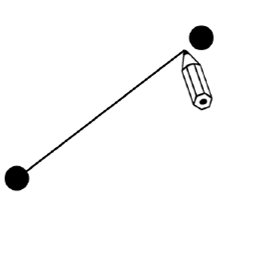 ❶           Relie ce qui va ensemble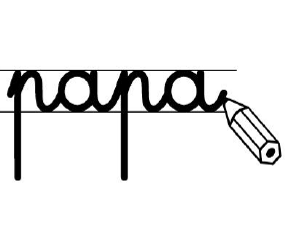 ❷             Ecris   la phrase en remplaçant   un et une      par  des . On a mis une fleur dans un vase.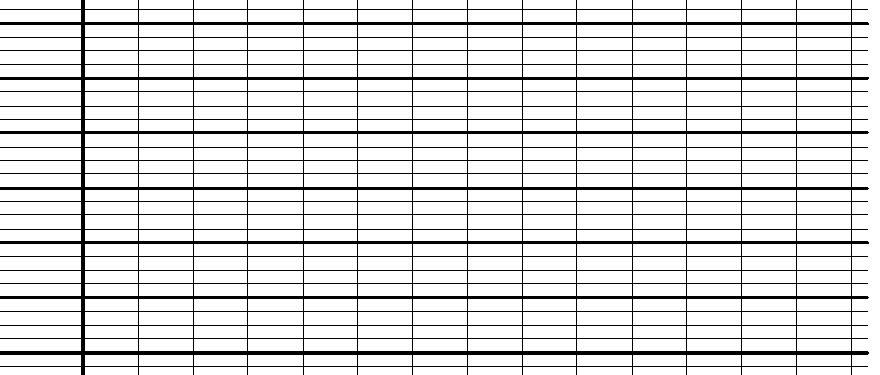  ❸             Ecris   la phrase en remplaçant   des      par  un ou une . Il y a des taches sur des murs.chambressaloncuisinelejardinslamaisonslestoitsalle de baingaragefenêtres